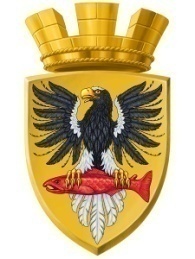                           Р О С С И Й С К А Я   Ф Е Д Е Р А Ц И ЯКАМЧАТСКИЙ КРАЙП О С Т А Н О В Л Е Н И ЕАДМИНИСТРАЦИИ ЕЛИЗОВСКОГО ГОРОДСКОГО ПОСЕЛЕНИЯот      31.  05.  2019г.					  №    582  -п           г. ЕлизовоВ соответствии с п.2 ст.39.9 Земельного кодекса Российской Федерации, п.2 ст. 3.3 Федерального закона от 25.10.2001 № 137-ФЗ «О введении в действие Земельного кодекса Российской Федерации», ст.14 Федерального закона от 06.10.2003 № 131-ФЗ «Об общих принципах организации местного самоуправления в Российской Федерации», согласно Уставу Елизовского городского поселения, Решения Собрания депутатов Елизовского городского поселения от 18.04.2019  № 514, на основании заявления ФГБУ «Кроноцкий государственный заповедник»,ПОСТАНОВЛЯЮ:Предоставить Федеральному государственному бюджетному учреждению «Кроноцкий государственный заповедник», ОГРН 1024101224421, ИНН 4105010229 в постоянное (бессрочное) пользование земельный участок с кадастровым номером 41:05:0101001:9398, площадью 2000 кв.м,  разрешенное использование: «для обустройства рекреационной зоны»,  местоположение: Камчатский край, р-н Елизовский, г.  Елизово, категория земель – земли населенных пунктов.Муниципальному казенному учреждению «Служба по обеспечению деятельности администрации Елизовского городского поселения» опубликовать (обнародовать) настоящее постановление в средствах массовой информации и разместить в информационно - телекоммуникационной сети «Интернет» на официальном сайте  администрации Елизовского городского поселения.Настоящее постановление вступает в силу после его опубликования (обнародования).Контроль за исполнением настоящего постановления возложить на руководителя Управления имущественных отношений  администрации Елизовского городского поселения.Глава администрации Елизовского городского поселения                                                Д.Б. ЩипицынО предоставлении в постоянное (бессрочное) пользование  земельного участка с кадастровым номером
41:05:0101001:9398  ФГБУ «Кроноцкий государственный заповедник»